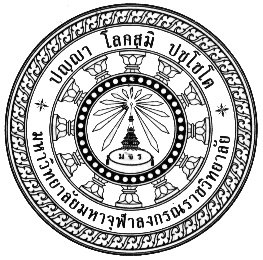 ทัศนคติทางการเมืองแบบประชาธิปไตยของประชาชนชาวกัมพูชาที่พำนักอยู่ในเขตราชเทวี กรุงเทพมหานครPOLITICAL ATTITUDE OF CAMBODIAN RESIDING IN RATCHATHEWI DISTRICT, BANGKOKNovice Puthea Yonสารนิพนธ์นี้เป็นส่วนหนึ่งของการศึกษาตามหลักสูตรปริญญารัฐศาสตรมหาบัณฑิตบัณฑิตวิทยาลัยมหาวิทยาลัยมหาจุฬาลงกรณราชวิทยาลัยพุทธศักราช ๒๕๖๓ทัศนคติทางการเมืองแบบประชาธิปไตยของประชาชนชาวกัมพูชาที่พำนักอยู่ในเขตราชเทวี กรุงเทพมหานครNovice Puthea Yonสารนิพนธ์นี้เป็นส่วนหนึ่งของการศึกษาตามหลักสูตรปริญญารัฐศาสตรมหาบัณฑิตบัณฑิตวิทยาลัยมหาวิทยาลัยมหาจุฬาลงกรณราชวิทยาลัยพุทธศักราช ๒๕๖๓(ลิขสิทธิ์เป็นของมหาวิทยาลัยมหาจุฬาลงกรณราชวิทยาลัย)Political Attitude of Cambodian Residing in Ratchathewi District, BangkokNovice Puthea YonA Research Paper Submitted in Partial Fulfillment ofthe Requirements for the Degree of Master of Political ScienceGraduate SchoolMahachulalongkornrajavidyalaya UniversityC.E. 2020(Copyright by Mahachulalongkornrajavidyalaya University) บทคัดย่อการวิจัยครั้งนี้มีวัตถุประสงค์ คือ ๑ เพื่อศึกษาทัศนคติทางการเมืองแบบประชาธิปไตยของชาวกัมพูชาที่พำนักอยู่ในเขตราชเทวี  กรุงเทพมหานคร ๒ เพื่อเปรียบเทียบทัศนคติทางการเมืองแบบประชาธิปไตยของชาวกัมพูชาที่พำนักอยู่ในเขตราชเทวี  กรุงเทพมหานคร จำแนกตามปัจจัยส่วนบุคคล และ ๓ เพื่อศึกษาข้อเสนอแนะเกี่ยวกับทัศนคติทางการเมืองแบบประชาธิปไตยของชาวกัมพูชาที่พำนักอยู่ในเขตราชเทวี กรุงเทพมหานครการวิจัยเป็นแบบผสานวิธี ประกอบด้วยการวิจัยเชิงปริมาณ ใช้แบบสอบถามเป็นเครื่องมือในการเก็บรวบรวมข้อมูล โดยมีค่าความเชื่อมั่นทั้งฉบับเท่ากับ ๐.969 กลุ่มตัวอย่างคือประชาชนชาวกัมพูชาที่พำนักอยู่ในเขตราชเทวี  กรุงเทพมหานคร จำนวน ๒83 คน โดยสุ่มตัวอย่างจากประชากรจำนวน 967 คน จากสูตรของทาโร่ ยามาเน่ (Taro Yamane) ซึ่งใช้ระดับความคลาดเคลื่อน ๐.๐๕ สถิติที่ใช้ในการวิเคราะห์ข้อมูล ได้แก่ ค่าความถี่ ค่าร้อยละ ค่าเฉลี่ย และส่วนเบี่ยงเบนมาตรฐาน ทดสอบสมมติฐานโดยการทดสอบค่าเอฟ (F-test) ส่วนการวิเคราะห์ข้อมูลจากแบบสอบถามปลายเปิด วิเคราะห์โดยการพรรณนาแจกแจงความถี่ประกอบตาราง และวิธีการวิจัยเชิงคุณภาพ โดยใช้การสัมภาษณ์เชิงลึกจากผู้ให้ข้อมูลสำคัญจำนวน 8 รูปหรือคน วิเคราะห์ข้อมูลโดยใช้เทคนิควิเคราะห์เนื้อหาเชิงพรรณนาผลการวิจัยพบว่า๑. ทัศนคติทางการเมืองแบบประชาธิปไตยของประชาชนชาวกัมพูชา เขตราชเทวี กรุงเทพมหานคร โดยรวมอยู่ในระดับปานกลาง (=3.30, S.D.= 0.47) เมื่อจำแนกเป็นรายด้านพบว่า อยู่ในระดับปานกลางทุกด้าน โดยเรียงลำดับจากมากไปหาน้อย ดังนี้ ด้านทัศนคติในการเลือกตั้ง (=3.38, S.D.= 0.78) รองลงมา ด้านสิทธิ เสรีภาพทางการเมือง (=3.23, S.D.= 0.64) และด้านการแสดงออกทางการเมือง (=3.23, S.D.= 0.69) ตามลำดับ๒. ผลการวิเคราะห์เปรียบเทียบ พบว่า ประชาชนชาวกัมพูชาที่มีเพศ อายุ การศึกษา สถานภาพ อาชีพ และรายได้ต่อเดือนต่างกัน มีทัศนคติทางการเมืองแบบประชาธิปไตย โดยรวมไม่แตกต่างกัน จึงไม่ยอมรับสมมติฐานการวิจัย ๓. ข้อเสนอแนะเกี่ยวกับทัศนคติทางการเมืองแบบประชาธิปไตยของประชาชนชาวกัมพูชา เขตราชเทวีกรุงเทพมหานคร ด้านการเลือกตั้ง พบว่า ประชาชนชาวกัมพูชาต้องการผู้นำที่เก่ง มีความรู้ มีความสามารถ นักการเมืองชาวกัมพูชาต้องดี ฉลาด มีความสามารถในการเป็นผู้นำ การแสดงออกทางการเมือง ต้องการให้ประชาชนชาวกัมพูชามีสิทธิมีเสียงแสดงความคิดเห็น ชาวกัมพูชาต้องการให้นักการเมืองมีวิสัยทัศน์ มองการณ์ไกล มองกว้าง ทันกาล สร้างอาชีพให้กับประชาชนAbstractObjectives of this research were: 1. To study political attitude of Cambodian Residing In Ratchathewi District, Bangkok, 2. To compare people’s opinions on political attitude of Cambodian residing in Ratchathewi District, Bangkok, classified by personal factors relations and 3. To study recommendations for people’s political attitude of Cambodian Residing in Ratchathewi District, Bangkok. Methodology was the mixed methods: The quantitative research collected data with questionnaires that had total reliability value at 0.969 from 183 samples, derived from 967 people at Ratchathewi District, Bangkok, using Taro Yamane’s formula with significant level set to 0.05. Statistics used to analyze data were frequency, percentage, mean, standard deviation, SD, hypothesis tested by t-test, F-test. The open-ended questionnaires were analyzed by table frequency. The qualitative research collected data from 8 key informants by in-depth-interviewing, analyzed data by descriptive interpretation.	Findings of the research were as follows:People’s Political Attitude of Cambodian Residing in Ratchathewi District, Bangkok by overall was at middle level (=3.30) Each aspect was at levels from highest to lowest were that the aspect that had the highest value was Election attitude (=3.38) Political liberty (=3.23) and Political expression (=3.23, S.D.= 0.69)  was at middle level.3. Recommendations for people’s political attitude of Cambodian residing in Ratchathewi District, Bangkok were that: On the election side, the people of Cambodia need a leader who is capable, knowledgeable, talented, and Cambodian politicians have to be smart and capable of leadership. Political expression Want the Cambodian people to have the right to voice their opinions. Cambodians want politicians to have vision, foresight, broad vision, and create a career for the people.แบบสอบถามเพื่อการวิจัยเรื่อง  ทัศนคติทางการเมืองแบบประชาธิปไตยของชาวกัมพูชาที่พำนักอยู่ในเขตราชเทวี  กรุงเทพมหานคร	------------------------------------------------------------คำชี้แจง	๑.  แบบสอบถามชุดนี้ จัดทำขึ้นเพื่อศึกษา เรื่อง “ทัศนคติทางการเมืองแบบประชาธิปไตยของชาวกัมพูชาที่พำนักอยู่ในเขตราชเทวี  กรุงเทพมหานคร	” โปรดตอบแบบสอบถามตามความเห็นอย่างแท้จริงให้ครบถ้วนทุกข้อคำถาม คำตอบของท่าน ผู้วิจัยจะรักษาไว้เป็นความลับ และจะไม่มีผลกระทบใดๆ ทั้งสิ้น 	๒.  แบบสอบถามชุดนี้ประกอบด้วย ๕ ตอนดังต่อไปนี้	ตอนที่ ๑  เป็นแบบสอบถามข้อมูลทั่วไปของผู้ตอบแบบสอบถาม	ตอนที่ ๒  เป็นแบบสอบถามเกี่ยวกับด้านทัศนคติในการเลือกตั้ง	ตอนที่ ๓  เป็นแบบสอบถามเกี่ยวกับด้านทัศนคติการแสดงออกทางการเมือง	ตอนที่ ๔  เป็นแบบสอบถามเกี่ยวกับด้านสิทธิ เสรีภาพทางการเมือง	ตอนที่ ๕ เป็นแบบสอบถามลักษณะปลายเปิดที่ให้ผู้ตอบแบบสอบถามแสดงความคิดเห็นและข้อเสนอแนะเกี่ยวกับปัญหา อุปสรรค 	ผู้วิจัยหวังว่าจะได้รับความร่วมมือตอบแบบสอบถามในครั้งนี้เป็นอย่างดี และขอขอบคุณมา ณ โอกาสนี้แบบสอบถามเพื่อการวิจัยเรื่อง ทัศนคติทางการเมืองแบบประชาธิปไตยของชาวกัมพูชาที่พำนักอยู่ในเขตราชเทวี  กรุงเทพมหานคร-----------------------------------------------------------ตอนที่ ๑ ข้อมูลทั่วไปของผู้ตอบแบบสอบถาม	โปรดทำเครื่องหมาย ลงในช่อง  หน้าข้อความต่อไปนี้ให้สมบูรณ์ตามความเป็นจริงเกี่ยวกับตัวผู้ตอบแบบสอบถาม	๑.  เพศ		  ชาย				  หญิง๒. อายุ		 ๑๘ – ๒๗ ปี 			 ๒๘ – ๓๗ ปี 	 ๓๘ – ๔๗ ปี				 ๔๘ – ๕๗ ปี 		  			                      ๕๘ ปีขึ้นไป	๓. สถานภาพ  สมรส 				 โสด 			 หม้าย/หย่าร้าง๔. การศึกษา  ต่ำกว่าปริญญาตรี 			 ปริญญาตรี 				 สูงกว่าปริญญาตรี๕. รายได้ต่อเดือน  ต่ำกว่า ๙,๐๐๐ บาท 			 ๙,๐๐๑ – ๑๕,๐๐๐ บาท ๑๕,๐๐๑ – ๒๐,๐๐๐ บาท 		 ๒๐,๐๐๑ – ๓๐,๐๐๐ บาท ๓๐,๐๐๑ ขึ้นไปตอนที่ ๒ ทัศนคติทางการเมืองแบบประชาธิปไตยตอนที่ ๓ แบบสอบถามเกี่ยวกับปัญหา อุปสรรค และข้อเสนอแนะเกี่ยวกับทัศนคติทางการเมืองแบบประชาธิปไตยของชาวกัมพูชาที่พำนักอยู่ในเขตราชเทวี  กรุงเทพมหานคร๑) ด้านการดำเนินการเลือกตั้งปัญหาและอุปสรรค................................................................................................................................................................ ข้อเสนอแนะ................................................................................................................................................................ ๒) ด้านการรณรงค์การเลือกตั้งปัญหาและอุปสรรค................................................................................................................................................................ ข้อเสนอแนะ................................................................................................................................................................ ๓) ด้านการตัดสินใจทางการเมืองปัญหาและอุปสรรค................................................................................................................................................................ ข้อเสนอแนะ................................................................................................................................................................ **********ขอเจริญพร ขอบคุณสำหรับการตอบแบบสอบถาม แบบสัมภาษณ์เพื่อการวิจัยเรื่อง “ทัศนคติทางการเมืองแบบประชาธิปไตยของชาวกัมพูชาที่พำนักอยู่ในเขตราชเทวี  กรุงเทพมหานคร”ตอนที่ ๑ ข้อมูลเกี่ยวกับผู้ให้ข้อมูลหลัก 	แนวทางการสัมภาษณ์ผู้ทรงคุณวุฒิ เกี่ยวกับทัศนคติทางการเมืองแบบประชาธิปไตยของชาวกัมพูชาที่พำนักอยู่ในเขตราชเทวี  กรุงเทพมหานคร” 	ชื่อผู้ให้สัมภาษณ์ …………………................……….ตำแหน่ง/อาชีพ……….....…………...........……….สถานที่…………………......……………..ตำบล........................................ในเขตราชเทวี  กรุงเทพมหานครสัมภาษณ์วันที่...........เดือน……………… พ.ศ. ๒๕๖๓ตอนที่ ๒ คำถามเกี่ยวกับ “ทัศนคติทางการเมืองแบบประชาธิปไตยของชาวกัมพูชาที่พำนักอยู่ในเขตราชเทวี  กรุงเทพมหานคร” โดยให้ผู้ทรงคุณวุฒิกล่าวถึงปัญหา และเสนอแนวทางการส่งเสริมแก้ปัญหาการทำวิจัยทัศนคติทางการเมืองแบบประชาธิปไตยของชาวกัมพูชาที่พำนักอยู่ในเขตราชเทวี  กรุงเทพมหานคร ในหัวข้อต่อไปนี้๑. ท่านเห็นว่า ชาวกัมพูชาควรใช้หลักการวิเคราะห์ต่อเหตุการณ์ทัศนคติทางการเมืองแบบประชาธิปไตย อย่างไร ?..........................................................................................…….…......................................................................................................................................................…….…....................................................................................................................................................................…….…........................................................................................................................................…….…......................................................................................................................................................…….…......................................................................................................................................................…….…............................................................ ..........................................................................................…….…......................................................................................................................................................…….…............................................................๒. ท่านเห็นว่า ชาวกัมพูชาควรใช้หลักการรู้เท่าทันและยอมรับความจริงต่อเหตุการณ์ทางการเมือง อย่างไร ?..........................................................................................…….…......................................................................................................................................................…….…....................................................................................................................................................................…….…........................................................................................................................................…….…......................................................................................................................................................…….…......................................................................................................................................................…….…......................................................................................................................................................…….…............................................................๓. ท่านเห็นว่า ชาวกัมพูชาควรใช้หลักการและมีวิธีแก้ไขปัญหาต่อเหตุการณ์ทางการเมือง อย่างไร ?..........................................................................................…….…......................................................................................................................................................…….…....................................................................................................................................................................…….…........................................................................................................................................…….…......................................................................................................................................................…….…......................................................................................................................................................…….…....................................................................................................................................................................…….…........................................................................................................................................…….…............................................................ ..........................................................................................…….…......................................................................................................................................................…….…....................................................................................................................................................................…….….............................................. ..........................................................................................…….…....................................................................................................................................................................…….…..............................................๔. ท่านเห็นว่า ชาวกัมพูชาควรมีหลักการและความมุ่งหมายต่อเหตุการณ์ทางการเมือง อย่างไร ?..........................................................................................…….…......................................................................................................................................................…….…....................................................................................................................................................................…….…........................................................................................................................................…….…............................................................ ..........................................................................................…….…......................................................................................................................................................…….…....................................................................................................................................................................…….…........................................................................................................................................…….…............................................................ ..........................................................................................…….…......................................................................................................................................................…….…....................................................................................................................................................................…….….............................................. ..........................................................................................…….…....................................................................................................................................................................…….…..............................................**********เจริญพรขอบคุณ สำหรับการตอบแบบสอบถามและให้ข้อมูลชื่อสารนิพนธ์:ทัศนคติทางการเมืองแบบประชาธิปไตยของชาวกัมพูชาที่พำนักอยู่ในเขตราชเทวี  กรุงเทพมหานครผู้วิจัย:Novice Puthea Yonปริญญา:รัฐศาสตรมหาบัณฑิตคณะกรรมการควบคุมสารนิพนธ์ :คณะกรรมการควบคุมสารนิพนธ์ :คณะกรรมการควบคุมสารนิพนธ์ ::รศ. ดร.ธัชชนันท์  อิศรเดช พธ.บ. (การบริหารรัฐกิจ), น.บ. (นิติศาสตร์),  M.A. (Political Science), Ph.D. (Political Science):รศ. ประณต นันทิยะกุล, ร.บ. (รัฐศาสตร์), ร.ม. (รัฐศาสตร์)วันสำเร็จการศึกษา:๑๒ มิถุนายน ๒๕๖๔Research Paper Title:Political Attitude of Cambodian Residing in Ratchathewi District, BangkokResearcher:Novice Puthea YonDegree:Master of Political ScienceResearch Paper Supervisory Committee:Research Paper Supervisory Committee:Research Paper Supervisory Committee::Assoc. Prof. Dr. Tatchanan Isradet, B.A. (Public Administration), B.A. (LL.B.), M.A. (Political Science), Ph.D. (Political Science):Assoc. Prof. Pranote Nantiyakoon, B.A. (Political Science), M.A. (Political Science)Date of Graduation:June 12, 2021ข้อทัศนคติทางการเมืองแบบประชาธิปไตยของชาวกัมพูชาที่พำนักอยู่ในเขตราชเทวี  กรุงเทพมหานครระดับความคิดเห็นระดับความคิดเห็นระดับความคิดเห็นระดับความคิดเห็นระดับความคิดเห็นข้อทัศนคติทางการเมืองแบบประชาธิปไตยของชาวกัมพูชาที่พำนักอยู่ในเขตราชเทวี  กรุงเทพมหานครมากที่สุด(๕)มาก(๔)ปานกลาง(3)น้อย(๒)น้อยที่สุด(๑)๑     ด้านทัศนคติในการเลือกตั้ง๑     ด้านทัศนคติในการเลือกตั้ง๑     ด้านทัศนคติในการเลือกตั้ง๑     ด้านทัศนคติในการเลือกตั้ง๑     ด้านทัศนคติในการเลือกตั้ง๑     ด้านทัศนคติในการเลือกตั้ง๑     ด้านทัศนคติในการเลือกตั้ง๑ท่านเห็นนว่าการเลือกตั้งที่เป็นประชาธิปไตยนั้นต้องเป็นการเลือกตั้งโดยเสรีและมีความยุติธรรม๒ท่านได้ติดตามข่าวสารการเมืองการเลือกตั้งอยู่เป็นประจำ๓ท่านได้ติดตามพฤติกรรมแนว ความคิด และการตัดสินใจของผู้แทนที่มีต่อนโยบายสาธารณะที่มาเผยแพร่๔ท่านได้เสริมสร้างความรู้ของตนเกี่ยวกับประชาธิปไตยและการมีส่วนร่วมของประชาชนในองค์กรปกครองส่วนท้องถิ่น๕ท่านให้ความสำคัญในการส่งเสริมสิทธิสตรีในการเลือกตั้ง๖ท่านมีส่วนร่วมรับทราบถึงการตรวจสอบการเลือกตั้ง ว่าปฏิบัติตามกฎและข้อบังคับตามกฎหมายการเลือกตั้ง๗การเลือกตั้งถือเป็นสิทธิและหน้าที่ของประชาชนชาวกัมพูชาที่สำคัญยิ่งในกระบวนการทางการเมืองและการปกครองในระบอบประชาธิปไตย๒.    ด้านทัศนคติการแสดงออกทางการเมือง๒.    ด้านทัศนคติการแสดงออกทางการเมือง๒.    ด้านทัศนคติการแสดงออกทางการเมือง๑ท่านมีความคิดในการช่วยประชาสัมพันธ์และเชินชวนให้ประชาชนแสดงออกทางการเมืองในการเลือกตั้ง๒ท่านมีการแสดงออกทางการเมืองในการชักชวนบุคคลอื่นๆ ให้ไปใช้สิทธิเลือกตั้ง๓ท่านมีการแสดงออกทางการเมืองและให้ประชาชนรับฟังความเห็นคิดเห็นของบุคคลอื่น ที่คิดแตกต่าง๔ท่านมีการแสดงออกทางการเมืองโดยให้ทุกคนเคารพในหลักประชาธิปไตย๕ท่านมีการแสดงออกทางการเมืองเพื่อประชาสัมพันธ์ให้ประชาชนชาวกัมพูชามีการวิพากษ์วิจารณ์ในนโยบายรัฐบาล๖ท่านได้รับการแนะนำให้ประชาชนเคารพต่อกฎหมายการเลือกตั้งทางการเมืองและมีการประชุมเกี่ยวกับการเมืองในประเทศ๗ท่านได้กระตุ้นให้ประชาชนแสดงความคิดเห็นในวิกฤติการเมืองอยู่เสมอ๓.    ด้านสิทธิ เสรีภาพทางการเมือง๓.    ด้านสิทธิ เสรีภาพทางการเมือง๓.    ด้านสิทธิ เสรีภาพทางการเมือง๓.    ด้านสิทธิ เสรีภาพทางการเมือง๓.    ด้านสิทธิ เสรีภาพทางการเมือง๓.    ด้านสิทธิ เสรีภาพทางการเมือง๓.    ด้านสิทธิ เสรีภาพทางการเมือง๑ท่านมีสิทธิ เสรีภาพทางการเมืองในการใช้สิทธิเลือกผู้สมัครที่ตนเองชื่นชอบ๒ท่านมีสิทธิ เสรีภาพทางการเมืองในการไปใช้สิทธิในการเลือกพรรคการเมือง๓ท่านมีสิทธิ เสรีภาพทางการเมืองในการวิพากษ์วิจารณ์นโยบายรัฐบาล๔ท่านมีการแสดงออกทางการเมืองโดยคิดด้านในส่วนรัฐบาลดำเนินการที่ด่านไม่เห็นด้วย๕ท่านมีสิทธิ เสรีภาพทางการเมืองในการรับฟังความเห็นแตกต่างของบุคคลอื่น๖ท่านมีสิทธิ เสรีภาพทางการเมืองในการแสดงออกที่อยู่ในกรอบของกฎหมาย๗ท่านมีสิทธิ เสรีภาพทางการเมืองในการกระตุ้นให้รัฐบาลเคารพสิทธิแก่ประชาชน